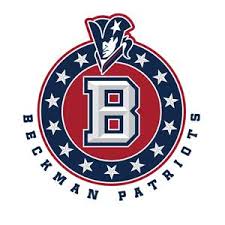 Beckman High School3588 Bryan Avenue, Irvine, CA 92602Beckman PTO Meeting, April 19, 2017LibraryBoard Members in Attendance : Mary Hajali, Camille Gershenovitz , Sandy Huebner Chan, Juna Chiang, Paul Wasserman , May Moraly.Others in Attendance : Sherry Chen, Yoonsil Jung, Chantel Ok.Board Members Absent: Katie Weissberg , Pam Daniel, Jeannie Yu, Donnie Rafter, Kathy Ghanouni, Nancy Aynechi, Pam Edmondson.Call to Order: By Mary Hajali PTO CO President at 6:37 pmApproval of Minutes: Motion to approve March Minutes by Paul Wasserman seconded by Juna Chiang & Passed.Presidents Report: Camille Gershenovitz & Mary HajaliTuesday, 18 April Juna Chiang & Nora Hernandez were Honored for their outstanding contribution, but unfortunately Nora couldn't show up.At The 8th grade information night the video for some reason didn't work but a speech by Mary Hajali and Jane Wonj was very helpful.There will be no changes  for the Membership Donation Levels this year.              Jan Mintz ( Teacher of the year ) received happily the check with Flowers presented by Mary          Hajali.Parliamentarian Report: Election Paul Wasserman Motion to approve 2017-2018 PTO Executive Board by Paul Wasserman seconded by Sandy Huebner Chan & Passed.Co-President- Camille Gershenovitz ,Jane Wong.VP Membership – Ron SemonVP Fundraising – Juna ChiangVP Volunteer Coordinators- Jeanne Yu,Sandy Huebner -ChanCo-Treasurers- Katie Weissberg , Pam DanileFinancial Secretary – Nancy Aynehchi Secretary – May MoralyAuditor – Margaret ChoeParliamentarian – Mary Hajali Treasurer Report: Katie Weissberg was absent, Camille Gershenovitz presented the financial reviewE Orthodontics has paid full $4000 for blackboard connect sponsorship.$2280 was deposited from SAT/ACT Practice test sales for AVID.Grad night has deposited $44,890 of $78,000 income budget so far.Waiting for previously approved grant request invoices for Kollias $1246.99 and Beilin $2000.The Gym projector will not be completed by the end of the year.We are under budget this year so will have a little bonus for next year around 25 grand.TPSF Update: given by Camille Gershenovitz ED Fund Golf Annual Dinner April 20th at Tustin Ranch Golf, few tickets for dinner are still available, this year the auction will be online starting 21 April.Teacher of the year Dinner in May 19 ( Mrs.Mintz will be honored )Committee Chairs and Volunteers Report: Sandy & JeannieIn need for one volunteer for the parents report card night April 20.Grad night in June to follow up with Kathy Ganouni.Night of the Stars event on June 1,2017 might need a new decoration, still have 300$ in budget.Teachers appreciation week need to Check with Sherry ( administration ) for hospitality snacks on one day in teachers lounge.Old Business : NoneNew Business : NoneAdjournment : The Meeting was adjourned at 7:00pmNext Meeting : Wednesday, 17, May.